COLEGIO SANTA MARIA      DE LA FLORIDADepartamento de ReligiónProfesor: Julián Cerón T.Te invito a leer el siguiente texto, atendiendo al valor de la familia:I.-	Luego de reflexionar las ideas que plantea el texto dado, completa las siguientes frases:II.-	Comparte algún momento vivido en el entorno familiar y que te ha permitido sentir el afecto, apoyo, para alcanzar el logro de tus proyectos.  Además, destacar la colaboración y esfuerzo dado desde ti mismo…………………………………………………………………………………………………………………………………………………………………………………………………………………………………………………………………………………………………………………………………………………………………………………………………………………………………………………………………………………………………………………………………………………………………………………………………………………………………………………………………………………………………………………………………………………………………………………………………………………………………………………………………………………………………………………………………………………………………………………………………………………………………………………………………………………………………………………………………………………………………………………………………………………………………………………………………………………………………………………………………………………………………………………………………………………………………………………………………………………………………………………………………………………………………………………………………………“El valor por excelencia en la vida de la familia es el amor. Éste implica un encuentro personal con el otro, a través de un sentimiento profundo que acepta a cada uno como es”GUIA DE TRABAJO N° 2 -  RELIGIÓN IV° MEDIOOBJETIVO:     Valorar la dignidad de los hombres y las mujeres por el simple hecho de ser personas.NOMBRE:_________________________________FECHA__________________________HABILIDAD: Reconocer y valorarTEMA: Ser personaLa vinculación afectiva positiva entre los miembros de la familia tiene un peso fundamental en el desarrollo del adolescente, pero la afectividad no es un único ingrediente para la convivencia. El adolescente debe aprender a relacionarse, a distinguir lo que está bien de lo que está mal, lo permitido y lo que no lo está, debe ser motivado pero se le debe trasmitir que los objetivos que uno se propone exigen esfuerzo y que no siempre se consigue lo que se quiere. El adolescente necesita conocer los límites y digo necesita porque los límites son las normas que le van a dar seguridad y confianza en sí mismos, conociéndolos van a saber lo que hacer en un momento determinado.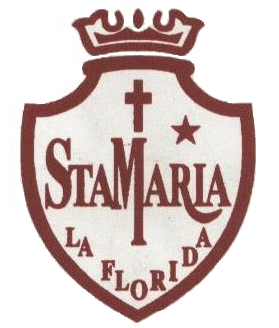 